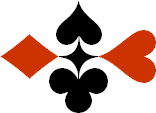 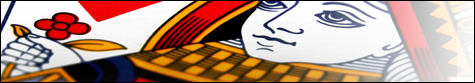 Serie 07 boekje 14 – West opent 2 SABied beide handen © Bridge Office Auteur: Thijs Op het Roodt

U bent altijd West en uw partner is Oost.Indien niet anders vermeld passen Noord en Zuid.Is het spelnummer rood dan bent u kwetsbaar.Wanneer oost of west past, is de bieding afgelopen.Na het eerste boekje vonden de cursisten dit zo leuk, dat ik maar de stoute schoenen heb aangetrokken en meerdere van deze boekjes ben gaan schrijven.

Het enthousiasme van de cursisten heeft mij doen besluiten om deze boekjes gratis aan iedereen die ze wil hebben, beschikbaar te stellen.

Ik heb bewust in eerste instantie geen antwoorden bij de boekjes gemaakt. Maar op veler verzoek toch met antwoorden.Ik zou het waarderen, wanneer u mijn copyright zou laten staan.

Mocht u aan of opmerkingen hebben, laat het mij dan weten.Ik wens u veel plezier met deze boekjes.
1♠AVB10Noord

West     OostZuid♠H9732H9732♥H74Noord

West     OostZuid♥VB8VB8♦AV42Noord

West     OostZuid♦108108♣HVNoord

West     OostZuid♣A86A862121101010
Bieding West

Bieding West
Bieding Oost
Bieding Oost
Bieding Oost
11223344556677889910102♠AH87Noord

West     OostZuid♠V1062V1062♥AV73Noord

West     OostZuid♥1085210852♦A107Noord

West     OostZuid♦HBHB♣A3Noord

West     OostZuid♣109810982121666
Bieding West

Bieding West
Bieding Oost
Bieding Oost
Bieding Oost
11223344556677889910103♠HV7Noord

West     OostZuid♠1085310853♥A4Noord

West     OostZuid♥V109V109♦AH53Noord

West     OostZuid♦VB84VB84♣ A864Noord

West     OostZuid♣H9H92020888
Bieding West

Bieding West
Bieding Oost
Bieding Oost
Bieding Oost
11223344556677889910104♠AVNoord

West     OostZuid♠B1097B1097♥AV72Noord

West     OostZuid♥H84H84♦B63Noord

West     OostZuid♦V7V7♣AHV10Noord

West     OostZuid♣B632B6322222777
Bieding West

Bieding West
Bieding Oost
Bieding Oost
Bieding Oost
11223344556677889910105♠AV4Noord

West     OostZuid♠HB103HB103♥AHV3Noord

West     OostZuid♥842842♦AV8Noord

West     OostZuid♦7373♣B97Noord

West     OostZuid♣HV102HV1022222999
Bieding West

Bieding West
Bieding Oost
Bieding Oost
Bieding Oost
11223344556677889910106♠AB2Noord

West     OostZuid♠V10975V10975♥H52Noord

West     OostZuid♥VBVB♦AHBNoord

West     OostZuid♦V42V42♣AV92Noord

West     OostZuid♣H86H862222101010
Bieding West

Bieding West
Bieding Oost
Bieding Oost
Bieding Oost
11223344556677889910107♠H84Noord

West     OostZuid♠10621062♥A65Noord

West     OostZuid♥HV842HV842♦AH7Noord

West     OostZuid♦V53V53♣AV96Noord

West     OostZuid♣73732020777
Bieding West

Bieding West
Bieding Oost
Bieding Oost
Bieding Oost
11223344556677889910108♠AV9Noord

West     OostZuid♠842842♥AH5Noord

West     OostZuid♥642642♦ABNoord

West     OostZuid♦V9643V9643♣H9853Noord

West     OostZuid♣A10A102121666
Bieding West

Bieding West
Bieding Oost
Bieding Oost
Bieding Oost
11223344556677889910109♠AH3Noord

West     OostZuid♠V972V972♥HV73Noord

West     OostZuid♥642642♦HV43Noord

West     OostZuid♦AB10AB10♣A8Noord

West     OostZuid♣105210522121777
Bieding West

Bieding West
Bieding Oost
Bieding Oost
Bieding Oost
112233445566778899101010♠AHBNoord

West     OostZuid♠102102♥HV7Noord

West     OostZuid♥A652A652♦A103Noord

West     OostZuid♦984984♣H1076Noord

West     OostZuid♣AB83AB832020999
Bieding West

Bieding West
Bieding Oost
Bieding Oost
Bieding Oost
1122334455667788991010